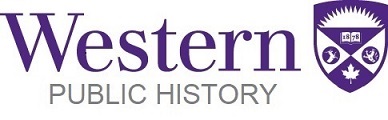 Department of HistoryApplication for MA Public History Student InternNAME/ DESCRIPTION OF HOST INSTITUTION: NAME/ TITLE/ CONTACT INFO. OF HOST INSTITUTION SUPERVISOR*:*Note: The Supervisor is asked to complete an evaluation form (provided by program) for the Student Intern and return it to the Program’s Internship Coordinator by the conclusion of the internship period.      TASKS & RESPONSIBILITIES OF STUDENT INTERN:SKILLS TO BE DEVELOPED:□ Museum education□ Exhibit development□ Collections care and management□ Research□ Archival processing □ Digital skills □ Oral history□ Community outreach□ Event planning□ OTHER; please specify skill(s):WORK PLAN*:*Note: The work plan should indicate approximate start and end dates (min. 12 weeks, between 01 May and 31 August); weekly hours (max. 35 hrs per week, not including lunch); any specific deliverables and their estimated timeline for completion; location of work (ie. on-site/ remote/ flex); and plan for supervision/ reporting (eg. weekly meetings/ written reports).  REMUNERATION (paid/ unpaid) & WSIB STATUS FOR STUDENT INTERN:COVID-19 PROTOCOLS FOR YOUR INSTITUTION: